ABC – KATEKIZEM 2Razdelimo se v tri skupine (1. Triada, 2. Triada, starši).   IZ DESETIH BOŽJIH ZAPOVEDI: NE NEČISTUJ oz. TELO JE TEMPELJ!    VERUJEM V VEČNO ŽIVLJENJEPET CERKVENIH ZAPOVEDI VERUJEM V VEČNO ŽIVLJENJEnaloga: (ustrezno poveži)  naloga: Kaj gre skupaj? – KAJ MENI NAROČAJO CERKVENE ZAPOVEDI?POMOČ VODITELJU: Verujem v vstajenje mesa in večno življenjeTa resnica govori o polnosti nesmrtnosti, h kateri je poklican človek. Zato ga spominja na njegovo dostojanstvo, zlasti po telesni strani.Na koncu apostolske veroizpovedi Cerkev razglaša: »Verujem v vstajenje mesa in večno življenje.« Ta obrazec v kratki obliki vsebuje temeljne elemente eshatološkega upanja Cerkve.1. Vstajenje mesaCerkev je mnogokrat razglasila svojo vero v vstajenje vseh mrtvih ob koncu časov. Na nek način gre za “razširitev" vstajenja Jezusa Kristusa, »prvorojenca med mnogimi brati« (Rim 8,29), na vse ljudi, žive in mrtve, pravične in grešnike, kar se bo zgodilo, ko bo On prišel ob koncu časov. S smrtjo se duša loči od telesa; pri vstajenju pa se telo in duša znova združita med seboj za vedno (prim. Katekizem, 997). Dogma o vstajenju mrtvih govori o polnosti nesmrtnosti, h kateri je poklican človek, istočasno pa ga živo spominja na njegovo dostojanstvo, zlasti po telesni strani. Govori o dobrosti sveta, telesa, o vrednosti zgodovine, ki jo človek živi dan za dnem, o večni poklicanosti materije. Zaradi tega so proti gnostikom iz 2. stoletja govorili o vstajenju mesa, se pravi življenja človeka v njegovem najbolj materialnem, časnem, spremenljivem in na videz minljivem pogledu.Sveti Tomaž Akvinski pravi, da je nauk o vstajenju naraven glede ciljnega vzroka (ker je duša ustvarjena, da bi bila združena s telesom, in obratno), da pa je nadnaraven glede ustvarjajočega vzroka (ki je Bog).[1]Vstalo telo bo stvarno in materialno; toda ne zemeljsko niti umrljivo. Sveti Pavel nasprotuje ideji o vstajenju, ki bi bilo kot preoblikovanje, ki se uresničuje znotraj človeške zgodovine, in govori o vstalem telesu kot o “poveličanem" (prim. Flp 3,21) in “duhovnem" (prim. 1 Kor 15,44) telesu. Tako kot Kristusovo bo človekovo vstajenje za vse nastopilo po smrti.Cerkev v imenu krščanske vere ljudem ne obljublja življenja z zagotovljenim uspehom na tem svetu. Ne govorimo o utopiji, kajti naše zemeljsko življenje bo vedno zaznamovano s križem. Istočasno pa se je s prejemom krsta in evharistije proces vstajenja na nek način že pričel (prim. Katekizem, 1000). Po nauku sv. Tomaža bo pri vstajenju duša tako globoko izoblikovala telo, da bo le-to odsevalo njene moralne in duhovne kvalitete.[2] V tem smislu bo končno vstajenje, ki se bo zgodilo ob Kristusovem prihodu v slavi, omogočilo dokončno sodbo živih in mrtvih.Glede nauka o vstajenju lahko dodamo štiri opažanja:— nauk o končnem vstajenju izključuje teorije o reinkarnaciji, ki učijo, da človeška duša po smrti preide v drugo telo, celo večkrat, če je potrebno, dokler ni dokončno prečiščena. V zvezi s tem drugi vatikanski koncil govori o »enkratnem teku našega življenja«,[3] kajti »ljudem je določeno enkrat umreti« (Heb 9,27);— vera Cerkve v vstajenje teles se jasno izraža tudi v čaščenju relikvij svetnikov;— čeprav kremacija človeškega trupla ni nedopustna, razen če bi se za to odločili iz veri nasprotnih razlogov (ZCP, 1176), Cerkev živo priporoča, da se ohranja pobožna navada pokopavanja trupel. »S telesi umrlih je treba ravnati s spoštljivostjo in ljubeznijo v veri in upanju na vstajenje. Pokopavanje mrtvih je eno telesnih del usmiljenja; to delo izkazuje čast božjim otrokom, templjem Svetega Duha« (Katekizem, 2300);— vstajenje mrtvih sovpada s tem, kar Sveto pismo imenuje prihod »novega neba in nove zemlje« (Katekizem, 1042; 2 Pt 3,13; Raz 21,1). V slavo ne bo vstopil le človek, temveč bo preoblikovano celotno vesoljstvo, v katerem človek živi in deluje. »Cerkev, v katero smo v Kristusu Jezusu poklicani vsi in v kateri po božji milosti dosegamo svetost,« beremo v Lumen Gentium (št. 48), »bo dosegla dovršitev šele v nebeški slavi, ko bo prišel čas prenovitve vsega (Apd 3,21). Tedaj bo s človeškim rodom v Kristusu popolnoma prenovljen tudi ves svet, ki je tesno zvezan s človekom in se po njem približuje svojemu namenu.« Zagotovo bo obstajalo nadaljevanje med tem svetom in novim svetom, toda prišlo bo tudi do pomembne pretrganosti. Pričakovanje dokončne vzpostavitve Kristusovega kraljestva ne sme oslabiti, temveč mora, skupaj s teologalno krepostjo upanja, poživljati prizadevanje za doseganje zemeljskega napredka (prim. Katekizem, 1049).2. Krščanski pomen smrtiVprašanje človekove smrti je mogoče razumeti le v luči Kristusovega vstajenja. Smrt, izguba človeškega življenja, dejansko nastopa kot največje zlo v naravnem redu ravno zato, ker je nekaj dokončnega, kar bo popolnoma premagano šele, ko bo Bog v Kristusu obudil vse ljudi.Po eni strani je smrt naravna v smislu, da se duša lahko loči od telesa. S tega zornega kota smrt označuje konec zemeljske poti. Po smrti človek ne more več delati zaslužnih ali nezaslužnih dejanj. »Človekova življenjska odločitev je s smrtjo dokončna.«[4] Kasneje ne bo več možnosti za kesanje. Takoj po smrti gre v nebesa, v pekel ali v vice. Da bi se to zgodilo, obstaja nekaj, kar je Cerkev poimenovala posebna sodba (prim. Katekizem, 1021-1022). Dejstvo, da smrt predstavlja konec preizkusnega obdobja, človeku pomaga, da prav usmerja svoje življenje, da izkoristi svoj čas in ostale talente, da ravna pošteno, da se iztroši v služenju drugim.Po drugi strani Sveto pismo uči, da je smrt vstopila v svet zaradi izvirnega greha (prim. 1 Mz 3,17-19; Mdr 1,13-14; 2,23-24; Rim 5,12; 6,23; Jak 1,15; Katekizem, 1007). V tem pomenu je treba v njej videti kazen za greh: človek, ki je hotel živeti mimo Boga, mora kot sad svoje oddaljitve sprejeti razklanost odnosa do družbe in do samega sebe. Toda Kristus je sprejel smrt »v dejanju popolne in svobodne podreditve volji svojega Očeta« (Katekizem, 1009). S svojo pokorščino je premagal smrt in človeštvu pridobil odrešenje. Za nekoga, ki po krstu živi v Kristusu, je smrt še vedno boleča in mu zbuja odpor, vendar to ni več živ spomin na greh, marveč dragocena priložnost, ki mu omogoča, da soodrešuje s Kristusom preko mrtvičenja in izročanja samega sebe drugim. »Če smo z njim umrli, bomo z njim tudi zaživeli« (2 Tim 2,11). Torej »zaradi Kristusa ima krščanska smrt pozitiven smisel« (Katekizem, 1010).3. Večno življenje v intimnem občestvu z BogomS stvarjenjem in odrešenjem človeka ga je Bog določil za večno občestvo z Njim, kar sv. Janez imenuje “večno življenje", ali čemur navadno rečemo “nebesa". Jezus takole opiše Očetovo obljubo: »Prav, dobri in zvesti služabnik! V malem si bil zvest, čez veliko te bom postavil. Vstopi v veselje svojega gospodarja!« (Mt 25,21). Večno življenje »ni vedno nadaljujoča se zapovrstnost koledarskih dni, marveč nekaj takega kakor izpolnjeni trenutek, v katerem nas zajema celota in mi zajemamo celoto. To bi bil trenutek potopitve v ocean neskončne ljubezni, v katerem ni več časa, ni nobenega prej in potem. Lahko samo poskušamo misliti, da je ta trenutek življenje v polnem smislu, vedno novo potapljanje v prostranost bitja, medtem ko nas veselje preprosto prevzame.«[5]Večno življenje daje smisel človeškemu življenju, etičnemu prizadevanju, velikodušni predanosti, požrtvovalnemu služenju, trudu za posredovanje Kristusovega nauka in ljubezni vsem dušam. Krščansko upanje na nebesa ni individualistično, temveč vključuje vse ljudi.[6] Opirajoč se na to obljubo je kristjan lahko trdno prepričan, da “se splača" živeti krščansko življenje v polnosti. »Nebesa so poslednji cilj in uresničenje najglobljih človekovih hrepenenj, stanje najvišje in dokončne sreče.« (Katekizem, 1024); takole je to izrazil sv. Avguštin v Izpovedih: »K sebi si nas ustvaril in nemirno je naše srce, dokler ne počije v tebi.«[7] Večno življenje je zares glavni predmet krščanskega upanja.»Tisti, ki umrjejo v božji milosti in božjem prijateljstvu in ki so popolnoma očiščeni, za vekomaj živijo s Kristusom. Za vekomaj so podobni Bogu, ker ga gledajo “takšnega, kakršen je" (Jn 3,2), “iz obličja v obličje" (1 Kor 13,12)« (Katekizem, 1023). Teologija je to stanje poimenovala “blaženo gledanje". »Zaradi njegove presežnosti (transcendentnosti) je Boga mogoče gledati takšnega, kakršen je, le tedaj, ko sam odpre svojo skrivnost človekovemu neposrednemu zrenju (kontemplaciji) in mu podeli sposobnost za to« (Katekizem, 1028). Nebesa so najvišji izraz božje milosti.Po drugi strani pa nebesa ne pomenijo čiste, abstraktne in negibne kontemplacije Trojice. V Bogu bo človek mogel zreti vse, kar je na nek način povezano z njegovim življenjem, se tega veselil, in še posebej bo lahko s čisto in večno ljubeznijo ljubil tiste, ki jih je ljubil na zemlji. »Nikoli ne pozabite: po smrti vas bo sprejela Ljubezen. In v božji ljubezni boste našli tudi vse čiste ljubezni, ki ste jih imeli na zemlji.«[8] Nebeško veselje doseže vrhunec svoje polnosti z vstajenjem mrtvih. Po besedah sv. Avguština sestoji večno življenje v večnem počitku ter v prijetni in vzvišeni aktivnosti.[9]To, da nebesa trajajo večno, ne pomeni, da človek preneha biti svoboden. V nebesih človek ne greši, ne more grešiti, kajti ko gleda Boga iz obličja v obličje, ko ga gleda tudi kot živi vir vse ustvarjene dobrote, v resnici noče grešiti. Svobodno in sinovsko bo odrešeni človek ostal v občestvu z Bogom za vedno. Njegova svoboda s tem doseže svoje polno uresničenje.Večno življenje je dokončni sad božjega podarjanja človeku. Zaradi tega vsebuje nekaj neskončnega. Kljub temu pa božja milost ne izniči človeške narave, niti v njenem bivanju niti v njenih zmožnostih, niti človekove osebnosti niti tega, kar je zaslužnega storil v življenju. Zato obstaja razlikovanje in različnost med tistimi, ki uživajo gledanje Boga, ne glede predmeta, ki je Bog sam, katerega zrejo brez posrednikov, temveč glede lastnosti subjekta: »Kdor ima več ljubezni, je bolj deležen luči slave, bolj popolno bo gledal Boga in bo srečen.«[10]4. Pekel kot dokončna zavrnitev BogaSveto pismo na več mestih uči, da bodo ljudje, ki se ne pokesajo svojih težkih grehov, izgubili večno nagrado občestva z Bogom in bodo trpeli večno nesrečo. »Umreti v smrtnem grehu, ne da bi se ga bili skesali in ne da bi sprejeli usmiljeno božjo ljubezen, pomeni po svoji lastni svobodni izbiri ostati za večno ločeni od njega. In to je tisto stanje dokončne samoizključitve iz občestva z Bogom in z blaženimi, ki ga označujemo z besedo “pekel"« (Katekizem, 1033). Ne gre za to, da bi Bog kogar koli vnaprej določil za večno obsodbo; človek je tisti, ki s tem, ko svoj končni cilj išče zunaj Boga in njegove volje, zgradi zase izoliran svet, v katerega luč božje ljubezni ne more prodreti. Pekel je skrivnost, skrivnost zavržene ljubezni, je znamenje uničevalne moči, ki jo ima človeška svoboda, kadar se oddalji od Boga.[11]Glede pekla po izročilu razlikujemo med najpomembnejšo in najbolj bolečo kaznijo, ki sestoji v večni ločenosti od Boga, po katerem človeško srce vedno hrepeni; in med mukami, ki se nanašajo na čute, kar evangeliji pogosto opisujejo s podobo večnega ognja.Nauk o peklu je v Novi zavezi predstavljen kot klic k odgovornosti pri uporabi prejetih darov in talentov ter klic k spreobrnjenju. Njegov obstoj daje človeku slutiti težo smrtnega greha in potrebo po tem, da se mu izogiba z vsemi sredstvi, predvsem pa seveda z zaupno in ponižno molitvijo. Možnost večne obsodbe kristjane spominja, kako potrebno je živeti v celoti apostolsko življenje.Brez dvoma je obstoj pekla skrivnost: skrivnost božje pravičnosti glede tistih, ki se zapirajo njegovemu usmiljenemu odpuščanju. Nekateri avtorji so pisali o možnosti izničenja nespokorjenega grešnika, ko ta umre. Ta teorija se izkaže za težko združljivo z dejstvom, da je Bog iz ljubezni vsakemu človeku dal obstoj, ki je duhoven in nesmrten.[12]5. Očiščenje, potrebno za srečanje z Bogom»Tistim, ki umrjejo v božji milosti in božjem prijateljstvu, a so nepopolno očiščeni, je sicer njihovo večno zveličanje zagotovljeno, vendar pa po smrti trpijo očiščevanje, da bi dosegli svetost, ki je potrebna za vstop v nebeško veselje« (Katekizem, 1030). Menimo lahko, da se mnogi ljudje, čeprav na zemlji niso živeli svetega življenja, vseeno niso dokončno zaprli v greh. Možnost, da se človek po smrti očisti nečistoč in nepopolnosti bolj ali manj neposrečenega življenja, se tako pojavi kot ponovna božja dobrota, kot priložnost za pripravo na vstop v intimno občestvo s svetostjo Boga. »Vice so izraz božjega usmiljenja za očiščenje pomanjkljivosti tistih, ki se želijo poistovetiti z Njim.«[13]Stara zaveza govori o pozemskem očiščevanju (prim. 2 Mkb 12,40-45). Sveti Pavel v Prvem pismu Korinčanom (1 Kor 3,10-15) krščansko očiščenje v tem in prihodnjem življenju predstavi s podobo ognja; ognja, ki nikakor ne izhaja iz Jezusa Kristusa, Odrešenika, Sodnika in Temelja krščanskega življenja.[14] Kljub temu, da nauk o vicah formalno ni bil definiran do srednjega veka, je starodavna in enodušna praksa izročanja molitev za pokojne, zlasti pri evharistični daritvi, jasen pokazatelj vere Cerkve v pozemsko očiščevanje. Dejansko ne bi imelo smisla moliti za pokojne, če bi bili bodisi odrešeni v nebesih bodisi obsojeni v peklu. Protestanti večinoma zanikajo obstoj vic, saj se jim to zdi pretirano zaupanje v človeška dela in v zmožnost Cerkve, da posreduje za tiste, ki so zapustili ta svet.Bolj kot kraj moramo vice imeti za stanje začasne in boleče oddaljenosti od Boga, v katerem so človeku odpuščeni mali grehi, se prečisti nagnjenje k zlu, ki ga greh pusti v duši, in je premagana “časna kazen" zaradi greha. Greh ne samo žali Boga in škoduje grešniku samemu, temveč po občestvu svetnikov dela škodo Cerkvi, svetu, človeštvu. Molitev Cerkve za pokojne na nek način znova vzpostavi red in pravičnost: zlasti s sveto mašo, miloščino, odpustki in spokornimi deli (prim. Katekizem, 1032).Teologi učijo, da v vicah človek zelo trpi, skladno s situacijo vsakega posameznika. Vendar gre za trpljenje s smislom, za »blaženo bolečino«.[15] Zato so kristjani povabljeni k temu, da iščejo očiščenje od grehov v sedanjem življenju preko kesanja, mrtvičenja, zadoščevanja in svetega življenja.6. Otroci, ki umrejo brez krstaOtroke, ki umrejo, brez da bi prejeli krst, Cerkev zaupa božjemu usmiljenju. Obstajajo razlogi za mnenje, da jih Bog na nek način sprejme, bodisi zaradi velike ljubezni, ki jo je Jezus izkazoval otrokom (prim. Mr10,14), bodisi ker je poslal svojega Sina v želji, da bi se vsi ljudje rešili (prim. 1 Tim 2,4). Istočasno pa to, da zaupamo v božje usmiljenje, ni razlog za odlašanje s podeljevanjem zakramenta krsta otrokom kmalu po rojstvu (ZCP 867), kar jim daje posebno upodobljenje po Kristusu: »naznačuje in uresničuje smrt grehu in vstop v življenje presvete Trojice z upodobitvijo po Kristusovi velikonočni skrivnosti« (Katekizem, 1239).Paul O'CallaghanVečno življenje v Janezov evangeliju7., 8. O katerih dveh upanjih je Jezus govoril Nikodemu?7 Priložnosti, ob katerih je Jezus omenil izraz »večno življenje« in smo jih do sedaj obravnavali, so omenjene v Matejevem, Markovem in Lukovem evangeliju. Janezov evangelij pa o takšnih primerih poroča kakih sedemnajstkrat. Poglejmo si sedaj nekatere od njih, da bi izvedeli, kaj je Jezus še dejal o upanju na večno življenje na zemlji.8 Glede na Janezov evangelij je Jezus prvič govoril o večnem življenju, ko se je pogovarjal s farizejem Nikodemom. Dejal mu je: »Kdor se ne rodi iz vode in duha, ne more priti v Božje kraljestvo.« Tisti, ki želijo priti v nebeško Kraljestvo, se morajo ponovno »rodi[ti]«. (Jan. 3:3–5) Toda Jezus se ni ustavil pri tem. Zatem je spregovoril o upanju, ki je na voljo celotnemu človeštvu. (Beri Janez 3:16.) Mislil je tako na večnoživljenje v nebesih za svoje maziljene sledilce kot tudi na večno življenje na zemlji za vse druge ljudi.9. O katerem upanju se je Jezus pogovarjal s Samarijanko?9 Jezus je po pogovoru z Nikodemom iz Jeruzalema krenil na sever proti Galileji. Na poti je v samarijanskem mestu Sihar pri Jakobovem studencu srečal neko žensko. Rekel ji je: »Kdor [oziroma kdor koli] [. . .] bo pil vodo, ki mu jo bom jaz dal, ne bo nikoli žejen, ampak bo voda, ki mu jo bom dal, postala v njem izvir vode in bo vrela iz njega ter dajala večno življenje.« (Jan. 4:5, 6, 14) Ta voda predstavlja vse, kar je Bog pripravil za to, da bi vsi ljudje, torej tudi tisti, ki bodo živeli na zemlji, dobili večnoživljenje. V knjigi Razodetje piše, da je sam Bog izjavil: »Vsem žejnim bom dal zastonj od izvirka vode življenja.« (Raz. 21:5, 6; 22:17) Jezus torej ni govoril Samarijanki samo o večnem življenju, ki ga bodo prejeli maziljeni dediči Kraljestva, temveč tudi o večnem življenju, ki čaka verne ljudi z zemeljskim upanjem.10. Kaj je Jezus dejal o večnem življenju svojim verskim nasprotnikom, zatem ko je pri kopeli Betzata ozdravil nekega moškega?10 Leto zatem je bil Jezus spet v Jeruzalemu. Pri kopeli Betzata je ozdravil nekega moškega. Ko so ga Judje zaradi tega kritizirali, jim je pojasnil, da »Sin ne more ničesar storiti sam od sebe, ampak le to, kar vidi, da dela Oče«. Potem ko jim je povedal, da je njegov Oče »vse sojenje zaupal Sinu«, je dodal: »Kdor sliši mojo besedo in veruje njemu, ki me je poslal, ima večno življenje.« Dejal je še: »Prihaja ura, ob kateri bodo vsi, ki so v grobovih, slišali njegov glas [glas Sina človekovega] in prišli ven: kateri so delali dobro, na vstajenje življenja, in kateri so delali hudo, na vstajenje obsodbe.« (Jan. 5:1–9, 19, 22, 24–29) Jezus je tako svojim preganjalcem rekel, da ga je Bog izbral za to, da izpolni upanje, ki so ga Judje imeli glede večnega življenja na zemlji, in da bo to storil tako, da bo obudil mrtve.11. Kako vemo, da je Jezus z besedami, zapisanimi v Janezu 6:48–51, meril tudi na večno življenje na zemlji?11 V Galileji je pričelo hoditi za Jezusom več tisoč ljudi, saj so želeli, da bi jih še naprej čudežno oskrboval s kruhom. Takrat jim je pričel govoriti o drugačnem kruhu – »kruhu življenja«. (Beri Janez 6:40, 48–51.) »Kruh [. . .], ki ga bom jaz dal, je moje meso,« je rekel. Svojega življenja ni dal le za tiste, ki bodo vladali z njim v nebeškem Kraljestvu, temveč tudi »za življenje sveta« oziroma človeštva, ki ga je mogoče odkupiti. »Če kdo jé od tega kruha« oziroma veruje v odkupno moč Jezusove žrtve, bo lahko upal na večno življenje. Jasno je torej, da je Jezus z izrazom večno življenje meril tudi na upanje, ki so ga Judje imeli že dolga stoletja, namreč da bodo pod Mesijevim kraljevanjem večno živeli na zemlji.12. Katero upanje je imel Jezus v mislih, ko je nasprotnikom rekel, da bo svojim ovcam dal »večnoživljenje«?12 Kasneje je Jezus na prazniku posvečenja v Jeruzalemu dejal svojim nasprotnikom: »Vi ne verjamete, ker niste izmed mojih ovc. Moje ovce poslušajo moj glas. Jaz jih poznam in one gredo za menoj. Dajem jim večno življenje.« (Jan. 10:26–28) Ali je Jezus tu govoril samo o življenju v nebesih ali pa je mislil tudi na večno življenje v zemeljskem raju? Jezus je malo pred tem potolažil svoje sledilce z besedami: »Ne boj se, mala čreda, kajti vaš Oče se je odločil, da vam dá kraljestvo.« (Luk. 12:32) Vendar je sedaj ob prazniku posvečenja dejal: »Imam pa še druge ovce, ki niso iz te staje. Tudi te moram pripeljati.« (Jan. 10:16) Ko je torej govoril svojim nasprotnikom, je imel v mislih tako upanje na nebeško življenje za »malo čredo« kot tudi upanje na večnoživljenje na zemlji za milijone »drugih ovc«.Upanje, ki ne potrebuje pojasnila13. Kaj je mislil Jezus, ko je rekel »boš z menoj v raju«?13 Jezus je v smrtnem boju na mučilnem kolu izrekel nekaj, kar nesporno podpira upanje na večno življenje na zemlji. Hudodelec, ki je visel na kolu poleg njega, mu je rekel: »Jezus, spomni se me, ko boš prišel v svoje kraljestvo.« Jezus mu je obljubil: »Resnično ti povem danes, boš z menoj v raju.« (Luk. 23:42, 43) Ker je bil ta moški očitno Jud, ni potreboval nobenega pojasnila glede raja. Poznal je upanje na večnoživljenje na zemlji v novem svetu.14. a) Kako vemo, da je bilo apostolom težko doumeti upanje na življenje v nebesih? b) Kdaj so Jezusovi sledilci v prvem stoletju jasno doumeli, da bodo prejeli večno življenje v nebesih?14 Z upanjem na nebeško življenje pa je bilo malo drugače. Treba ga je bilo tudi pojasniti. Ko je Jezus denimo povedal svojim učencem, da odhaja v nebesa, kjer jim bo pripravil prostor, niso razumeli, kaj jim s tem hoče reči. (Beri Janez 14:2–5.) »Še veliko vam imam povedati,« jim je kasneje dejal, »pa tega sedaj ne morete nositi. Vendar ko bo prišel on, duh resnice, vas bo vodil v vso resnico.« (Jan. 16:12, 13) Jezusovi sledilci so šele po binkoštih leta 33 n. št., ko so bili z Božjim svetim duhom maziljeni za bodoče kralje, doumeli, da bodo njihovi prestoli v nebesih. (1. Kor. 15:49; Kol. 1:5; 1. Pet. 1:3, 4) To upanje na nebeško dediščino je bilo nekaj novega in je postalo osrednja tema navdihnjenih pisem v Krščanskih grških spisih. Toda ali ta pisma kljub temu podpirajo večno življenje na zemlji?Kaj o tem pravijo navdihnjena pisma?15., 16. Kako navdihnjeno pismo Hebrejcem in Petrovo pismo podpirata upanje na večno življenje na zemlji?15 Apostol Pavel je v svojem pismu Hebrejcem nagovoril svoje sovernike s »sveti bratje, sodeležniki nebeškega klica«. Vendar je tudi napisal, da je Bog Jezusu podredil »prihodnjo naseljeno zemljo«. (Heb. 2:3, 5; 3:1) Izvirna beseda, prevedena z »naseljena zemlja«, se v Krščanskih grških spisih vedno nanaša na zemljo, poseljeno z ljudmi. Zato se besedna zveza »prihodnja naseljena zemlja« nanaša na bodočo zemeljsko stvarnost pod vladavino Jezusa Kristusa. Jezus bo takrat izpolnil Božjo obljubo: »Pravični podedujejo deželo [zemljo, NW] in prebivali bodo večno v njej.« (Ps. 37:29)16 Apostol Peter pa je pod navdihnjenjem napisal o prihodnosti človeštva tole: »Sedanja nebo in zemlja [sta] shranjena za ogenj ter prihranjena do dneva sodbe in pokončanja brezbožnih ljudi.« (2. Pet. 3:7) Kaj bo nadomestilo današnja »nebesa« oziroma vlade in hudobno človeško družbo? (Beri 2. Petrovo 3:13.) »Nova nebesa« oziroma Božje mesijansko kraljestvo in »nova zemlja« oziroma pravična človeška družba, ki jo bodo sestavljali pravi Božji častilci.17. Kako je upanje za človeštvo opisano v Razodetju 21:1–4?17 Ob branju zadnje biblijske knjige pa nam srce kar poskoči od veselja, ko vidimo, kako bo takrat, ko bomo ljudje postali popolni. (Beri Razodetje 21:1–4.) Verni ljudje upajo v to, že vse odkar sta prva človeka v edenskem vrtu izgubila popolnost. Pravični bodo živeli v raju na zemlji vso večnost, ne da bi se postarali in umrli. To upanje trdno temelji tako na Hebrejskih kot tudi Krščanskih grških spisih in zvestim Jehovovim služabnikom vse do danes vliva novih moči. (Raz. 22:1, 2)ZAPOVEDANI POSTNI DNEVI VČASIH Pred veliko nočjo so 40 dni trajajoči postni dnevi. Pred drugo svetovno vojno so jih še naznanjali cerkveni zvonovi že na pustni torek ob 11. uri zvečer.Ljudje so ob tej uri hiteli, da so pojedli dobrote pustnih dni, predvsem vse meso. Gospodinje so zvečer vse posodje, takrat še večinoma leseno, dobro poribale, da se ga ne bi držala mast, kajti odslej so vse jedi zabelili le z maslom, oljem ali mlekom. Še pred nekaj desetletji so se posta, predvsem na našem podeželju, strogo držali.Pozneje je veljalo pravilo, da se ob postnih petkih, na pepelnično sredo in na veliki petek, lahko do sitega najejo le dvakrat na dan. Obroki so bili skromni: ovsen sok na mleku, kava in kruh, koruzni močnik, prežganka, mlečen riž ali kaša.Za veliki teden je veljala posebna postna prehrana. Na veliki petek so jedli le mleko ali mlečni riž, kisel krompir in fižol ter obvezno alelujo, skuhano iz suhih repnih rezin. Ponekod so kot obvezno postno jed poznali koprivno kašo.Navadno je post po večjih praznikih ali pred njimi. To poznajo vse vere. Katoliška cerkev je še pred nekaj desetletji poznala kar 148 postnih dni, ki so bili predpisani in obvezni za našo kuhinjo in gastronomijo sploh. Torej so veljali tudi v gostinstvu.Najstrožji, kar 40-dnevni post, je sledil po pustu in je trajal do velike noči.Včasih so bili kar trije postni dnevi v tednu:sreda,petek insobota.Strogo zapovedani post je bil dneve pred velikimi prazniki: božič, binkošti, velika noč, Marijino in Kristusovo vnebovzetje, na sv. Petra in Pavla ...Toda skozi stoletja se je post menjal in pred drugo svetovno vojno tudi močno omilil. Božje zapovedi so darilo, pomagajo nam, da se v življenju lažje odločamo kaj je prav, dobro, pošteno,pravično, kako naj živim po Božji volji. Iskanje Božje volje pa je "uspešno" le, če živimo  v čistosti. Govorimo o čistosti, ki jo lahko bolj kot posamezno krepost vidimo kot življenjski slog. Kaj to pomeni? Božje zapovedi so darilo, pomagajo nam, da se v življenju lažje odločamo kaj je prav, dobro, pošteno,pravično, kako naj živim po Božji volji. Iskanje Božje volje pa je "uspešno" le, če živimo  v čistosti. Govorimo o čistosti, ki jo lahko bolj kot posamezno krepost vidimo kot življenjski slog. Kaj to pomeni? Božje zapovedi so darilo, pomagajo nam, da se v življenju lažje odločamo kaj je prav, dobro, pošteno,pravično, kako naj živim po Božji volji. Iskanje Božje volje pa je "uspešno" le, če živimo  v čistosti. Govorimo o čistosti, ki jo lahko bolj kot posamezno krepost vidimo kot življenjski slog. Kaj to pomeni? II. triada Starši/birmanci  Triada II. triada /birmanciStaršiZakaj nam starši naročijo naj si preden začnemo jesti umijemo roke? Kaj pomeni jesti z umazanimi rokami? (nevarnost bolezni) Ali vemo, da nam Bog v zapovedi naroča, da naj skrbimo za čistost telesa ter tudi za čistost srca (duše)? Kaj to pomeni? Čistost telesa pomeni, da svoje telo dojemam kot Božji dar (vsak od nas je čisto drugačen od drugega in vsakega ima Bog rad), ker je telo tempelj Svetega Duha. Pomeni, da se do svojega telesa in teles drugih spoštljivo obnašam, o njem spoštljivo govorim, ne gledam neprimernih slik, fotografij, ter skrbim zanj, se primerno oblačim, umivam, zdravo jem in se dovolj gibljem. Čistost srca pomeni, da se izogibam "grdim" željam in mislim, besedama)PONAZORITEV Z UMAZANIMI OČALI: očala, ki so umita (kakšno sliko vidimo – jasno, nepopačeno, tako kot je, lepo) ter pogled skozi umazana očala (ne vidim dobro, lahko se spotaknem, ne vem kje hodim, vidim umazanijo). Očala so naša duša (srce), ki so lahko ali čista ali pa umazana. S čim jih očistimo? (spoved, molitev, dobra dela, branje Božje besede, Jezusova zapoved ljubezni) S čim jih umažemo? (kadar ne poslušamo Božjega glasu v meni, ki mi govori kaj je dobro; grdo govorjenje, prepiranje, pretep, laž, uničevanje stvari in narave, ) b) PONAZORITEV Z OGLEDALOM: na listkih različnih velikosti so napisani "grehi", razvade, slabe lastnosti (npr. laž, grde besede, obrekovanje, neprimerni nadimki, lenoba, itd.), te listke zmečkam in z njimi še pred začetkom pogovora prekrijem ogledalo. Vprašam otroke ali lahko povejo kaj (ugibajo: slika, fotografija,…) je skrito pod listki. NE! Povabim jih enega za drugim, da vzamejo vsak en listek, ga na glas preberejo (mlajšim pomoč) in vržejo v smeti. Tako se moramo truditi, da slabe stvari vržemo stran od sebe (Bog nam pomaga). In kaj lahko na koncu vidimo. Jasen, čist odsev svojega obraza, takega kot ga je ustvaril Bog.Prvi del enako kot 1. triada , samo ponazoritve a) in b) izpeljemo zelo na hitreje, dodamo pa še: c) Preberemo del psalma 139, ki govori o tem, kako se psalmist spominja Božje dobrote, ker ga je ustvaril in se mu zahvaljuje za svoje življenje 3 Zares, ti si ustvaril moje ledvice,  me stkal v materinem telesu. 14 Zahvaljujem se ti, ker sem tako čudovito ustvarjen, čudovita so tvoja dela, moja duša to dobro pozna. 15 Moje kosti niso bile skrite pred tabo, ko sem bil narejen na skrivnem, stkan v globočinah zemlje. 16 Moj zarodek so videle tvoje oči. V tvojo knjigo so bili vsi zapisani, dnevi, ki so bili oblikovani, ko ni še nobeden od njih obstajal. 17 In zame, kako težke so tvoje misli, o Bog, kako silna so njihova načela! 18 Če bi jih štel, bi jih bilo več kot peska; kadar se prebudim, sem še vedno pri tebi.  Nato pa najprej ogledalo potuje naokrog, da se vsak pogleda v ogledalo, ob tem skupaj naglas izgovarjamo ali vsak zase –  14 Zahvaljujem se ti, ker sem tako čudovito ustvarjen, čudovita so tvoja dela, Nato razdelim listke, na katere sami napišejo "greh", slabo lastnost, listke zmečkamo in ugotavljamo, kako se z vedno več "grehi", nečistostmi, odsev izgublja, skrije, dokler ga ni več, Bog ne more več do njega. Lahko še, če je čas naredimo tole: Na mizo postavimo dva kozarca vode. V enem je voda čista,( v njej so molitev, darovi Sv. Duha, krščanske kreposti, dobra dela, spoved, upoštevanje 10 – ih Božjih zapovedi, Božja beseda…), druga je obarvana – črnilo, to so slabe lastnosti, grehi, napake, "nečistosti". Nato v brizgo povlečemo najprej čisto vodo (z zakramenti dobimo Božjo milost, darove), ki pa jih lahko dokaj hitro "umažemo", če se začnemo "hranit" z "umazano" vodo – v brizgo povlečemo malo obarvane vode, da se vidi kako hitro nekaj umazanije preplavi celo brizgo (človeka). Razdelijo se na moški in ženski del skupine (če jih je veliko, naj bosta 2 moški in 2 ženski skupini po 5-7 oseb). Danes vas čaka izziv!  S pomočjo odlomka iz Pisma Galačanom, ki ga je napisal sv. Pavel, nekaterih pripomočkov, ki so pred vami ter domišljije se v 10-ih minutah domislite kako bi otroku razložili čisto oz. nečisto življenje.   P.S. Pripomočki so tisti s katerimi bomo delali z otroki (1. skupina: ogledalo in papir, 2. skupina: očala, 3. skupina: kozarci in brizga, 4. skupina: selotejp in papir), na "skupni" mizi pa bodo še dodatki: pisala, toaletni papir,…kar si bom še spomnila  ODDLOM EK IZ PISMA GALIČANOM:  Sad Duha in dela mesa 16 Pravim torej: žívite v Duhu in nikakor ne boste stregli  poželenju mesa. 17 Kajti meso si želi, kar je zoper Duha, Duh pa, kar je zoper meso. Ta dva si namreč nasprotujeta, da ne bi delali tega, kar hočete. 18 Toda če se daste voditi Duhu, niste pod postavo. 19 Sicer pa so dela mesa očitna. To so: nečistovanje, nečistost, razuzdanost,20 malikovanje, čaranje, sovraštva, prepirljivost, ljubosumnost, jeze, častihlepnosti, razprtije, strankarstva, 21 nevoščljivosti,  pijančevanja, žretja in kar je še takega. Glede tega vas vnaprej opozarjam, kakor sem vas že opozoril: tisti, ki počenjajo takšne stvari, ne bodo podedovali Božjega kraljestva. 22 Sad Duha pa je: ljubezen, veselje, mir, potrpežljivost, blágost, dobrotljivost, zvestoba, 23 krotkost, samoobvladanje. Zoper te stvari  ni postave. 24 Tisti, ki pripadajo Kristusu Jezusu, so križali svoje meso s strastmi in poželenji vred. 25 Če živimo po  Duhu, tudi delajmo po  Duhu. 26 Nikar ne iščimo prazne slave s tem, da drug drugega izzivamo in drug drugemu zavidamo. Triada II. triada Starši/birmanci  Naloga: Naučijo se pesem z melodijo (Rad bi svet naučil pesem) : Pred nebesi stojijo  vrata, ob njih svet Peter je, on nas vabi, vsi v nebesa, tu uživa se. O, ne, ne, pa ne tak hitro, prehitro to bi blo, lahko nebesa tud na zemlji, mi ustvarimo. Če v družini mir zavlada, nebesa to so že, Če do sošolcev, smo prijazni, kot v nebesih je. Če igramo vsi pošteno, kot v nebesih je, če delimo kar imamo, nebesa to so že. Pred nebesi stojijo vrata, Ob njih Svet Peter je, On nas vabi: »Vsi v nebesa, tu uživa se!Naloga: Kaj pravite, gredo po smrti  vsi v nebesa? Ne, vsaj ne takoj. Kam pa gredo? V pekel, če ne obžalujejo napak, ki so jih naredili , v vica, če si nebes želijo, pa morajo še kaj popraviti. IN kakšna je razlika med nebesi in peklom? Mislite , da bi ga znali prepoznati? No poskusimo. Imamo dve sobi. V obeh sobah je miza bogato obložena z najboljšimi jedmi. Okoli obeh miz so ljudje, toda v eni sobi so sestradani, v drugi pa se veselijo. Zakaj? Na mizah so žlice, s katerimi lahko jedo hrano. Toda v obeh sobah so žlice velike en meter , tako da  žlice ne moreš držati in hrane prinesti do svojih  ust. V eni sobi so zato sestradani. V drugi sobi, pa so ugotovili, da lahko drug drugega hranijo brez težav in zato so siti in veseli. V kateri sobi mislite da so nebesa in kje pekel. Pekel je tam kjer so sestradani, ker nočejo drug drugemu pomagati, ampak raje trpijo.V nebesih pa ljudje drug drugemu pomagajo, zato se lahko ob polni mizi veselijo…. Naloga: Kaj pa so vica? Čakalnica za nebesa? Vsi v čakalnici vedo kako zelo lepo je tam, ampak ne morejo naprej. Žal jim je, ker se niso na zemji še bolj potrudili, sedaj bi delali marsikaj drugače, a odkar so umrli zemeljskemu življenju, svojih napak ne morejo več popraviti. V vicah čakajo, čakajo na dolgih stopnicah, na vrhu so nebesa, a do tja morajo priti. Pri hoji jim lahko pomagajo ljudje na zemlji. Če za njih molijo, darujejo sveto mašo, se oni pomaknejo po stopnicah navzgor. Zato si vicah vsi želijo, da se bi jih ljudje na zemlji spomnili in za njih molili. KO bodo vstopili v nebesa, pa bodo lahko spet oni molili za ljudi na zemlji. Da si bomo to lažje predstavljali se razdelimo v dve manjši skupini… Prva skupinica so živi na zemlji. Druga polovica so mrtvi v vicah, ki čakajo na molitve živih, da se lahko premaknejo naprej.. Mrtvi v vicah se postavijo na eno stran sobe, na drugi strani so nebesa, kamor želijo priti… KO nekdo za njih moli, se pomaknejo za dva koraka naprej. Če nekdo zmoli očenaš za dva v nebesih se vsak pomakne za 1 korak naprej.  Igro se gredo toliko časa, da pridejo vsi do nebes. Živi se postavijo drug poleg drugega in rečejo… Zmolim molitev za  Uršo. Urša se premakne naprej 2 koraka in reče hvala. Nato reče naslednji otrok, zmolim molitev za nejca in Gala. Vsak od njiju se pomakne za 1 korak naprej in rečeta hvala…   Na koncu se vsak spomni na enega sorodnika ali znanca, ki je umrl in za njih zmolimo očenaš. Uvod kot pri starših. Nato rešijo nalogo 1 od staršev. Sledi reševanje naloge 2. od prve triade. Če čas ostane damo še nalogo 3 iz I. triade ali od staršev – glede na skupino se odloči voditelj. UVOD: V veri vsako nedeljo izpovedujemo, da verjamemo v večno življenje, vprašanje pa je, ali to res verjamemo, ali se smrti predvsem  bojimo  Smo v paradoksnem položaju, ko Cerkvi pripada več ljudi, kakor jih veruje v Boga. Izsledki raziskave Aufbruch (2007) kažejo, da se dobri dve tretjini Slovencev izjavlja za katoličane, le dobra polovica jih veruje v Boga (55,18 %), slabih 40 % v Jezusa Kristusa, Božjega Sina in Odrešenika, v vstajenje od mrtvih pa le slaba tretjina (29,71 %)« (PiP 19).Smrti se bojimo, ker se bojimo zapustiti nekaj kar zelo dobro poznamo, ob tem pa sloh ne vemo, kaj nas čaka. Nebesa so nekaj najlepšega kar se nam more zgoditiZgodba govori o dedku in babici, ki sta dolgo dolgo živela, a prišel je čas tudi za njiju in sta odšla v nebesa. Pokažejo jim prostore v  nebesih. Srečata se z judmi v njih.  Babica in dedek sta navdušena. In babica na glas razmišlja: »Vse kar sem videla mi je res zelo všeč, prav čudovito, tukaj nam ne bo hudega« Dedek jo posluša in kmalu pripomni, no vidiš ženka, že davno bi bila lahko tukaj, če ne bi ti tako skrbela za zdravo prehrano , da sva komaj umrla, ker sva bila tako zdrava. Naloga: Življenja po smrti nas je strah, ker nam je neznanoTako sta neznanega bala tudi dvojčka v maternici. Minulo je devet mesecev in čas je bil za rojstvo, Njiju pa je bilo strašansko strah, saj nista vedela, kaj ju zunaj čaka . Prav trepetala sta in se kar nista hotela roditi, ko pa sta se, sta videla, da je zunaj še lepše kot notri , več prostora več svetlobe, več zvokov… S pomočjo zgodbe teh dvojčkov poskusimo rešiti prvo nalogo:Na listu imamo napisane tri besede vezane na nosečnost ( čas nosečnosti, rojstvo otroka, spočetje)  in tri besede vezane na naše življenje na Zemlji ( rojstvo, življenje na zemlji, smrt) . Smiselno povežimo skupaj.  Rešujejo v  skupinicah po tri . Rešitev: Spočetje – rojstvo Nosečnost – življenje na zemljiSpočetje Rojstvo otroka – konec zemeljskega življenja Naloga: Smiselno poveži še naslednje besede  (glej delovni list).  Vsaka trojka rešuje zase, brez pomoči voditelja.  Ko končajo, povejo , kakšne pare so naredili in zakaj (vsaka trojka pove razlago za enega – recimo v pekel gredo tisti, ki »nočejo sodelovati« z Bogom, kljub Jezusovem povabilu ne sprejmejo njegovega usmiljenja… Učence, ki  kljub povabilu nočejo sodelovati in ne dovolijo, da jim učitelj pomaga pri učenju, na nekaterih šolah pošljejo v time out sobo, kjer morajo snov predelati sami, nimajo nobene pomoči, saj so, ko jim je bila pomoč ponujena to pomoč zavračali… )  Najverjetneje bo večina postavila pare tako: Vice – čistilnica  (če umremo in še nismo spravljeni z Bogom, nas to bremeni, dokler nas bremeni, ne moremo uživati v nebesih, zato so  vice, kraj kjer se očistimo naših bremen) Duša- -žitno zrno    (tekom življenja se oblikujemo , gradimo tudi našo dušo, ki lahko gre po naši smrti v nebesa.. Ne gre celo telo, samo bistvo, naša duša. Tako kot ne shranimo  pšenico skupaj s slamo in plevami, ampak shranimo samo bistvo – pšenično zrno) Pekel – »time out« sobaŽivljenje – žitno polje (na žitnem polju se pripravljamo za večnost)  Nebesa – shramba pridelkov  (vse najboljše se shrani v nebesih) Naloga: Najdite v Svetem pismu odlomek, ki  govorijjo o tem, da večno življenje obstaja. Triada II. triada /birmanci starši Zagotovo ste že slišali za 10 Božjih zapovedi.  Naštejmo jih… Kdo je dal te zapovedi? Bog. Zakaj? Da bi bili v življenju  varni. Božje zapovedi so stare več kot 3000 let in od takrat se niso prav nič spremenile. Bog nam jih je dal in nihče jih ne more spremeniti. Poleg 10 Božjih zapovedi pa imamo  tudi 5 cerkvenih zapovedi.  To so zapovedi, ki so jih napisali voditelji cerkve z namenom, da bi kristjani vedeli kaj je najmanj , kar morajo narediti, da bodo ostali dovolj blizu Boga, da nanj ne bodo pozabili. Preberemo  besedilo 5 cerkvenih zapovedi in se naučimo povedati bistvo posamezne zapovedi v preprostem otroškem jeziku (napisano v oklepajih) in vsako zapoved pokažemo z eno kretnjo. Otroška besedila zapovedi si lahko nalepijo v zvezek, če se jih naučijo, jih lahko posnamemo in posnetek damo na spletno stran družinske.   1.Udeležuj se maše v nedeljo in druge zapovedane praznike in ne opravljaj nobenih del in dejavnosti, ki ogrožajo posvečevanje teh dni.(Ob nedeljah in praznikih k maši se gre, delat te dneve pa se ne sme) – roke sklenemo k molitvi. 2,Spovej se svojih grehov vsaj enkrat na leto.(K spovedi hodi rad zelo, vsaj enkrat na leto, drugače premalo bo.) – palec, kazalec in sredinec desne roke damo skupaj in jih položimo na prsa.  - 3.Prejmi zakrament evharistije vsaj ob veliki noči.(Velika noč največji krščanski praznik je, zato vsaj takrat preji Jezusa v svoje srce). – roke v držo prejemanje hostije na roke.  4.Posti se zapovedane postne dni.(Postni petki in pepelnica dnevi so, ko malo lačni smo tudi otroci lahko. )- božamo se po trebuščku.  5. Po svojih zmožnostih podpiraj Cerkev v njenih gmotnih potrebah.(Če denar že imaš, lahko nekaj malega tudi za Cerkev daš).- pokažemo šteje denarjaZa uvod pantomima ene ali dve cerkvenih zapovedi.   Pred prikazom povemo le, da bo nekdo pokazal eno od zapovedi. Ne poudarimo, da bo šlo za cerkveno zapoved. Predlagam zapoved   posti se zapovedane postne dni.   S tem naredimo uvod v cerkvene zapovedi. - Kaj je po katekizmu katoliške cerkve glavni namen 5 cerkvenih zapovedi?Vernikom zagotavljajo nujno potrebno najmanjšo mero duha molitve, zakramentalnega življenja, nravnega prizadevanja in rasti ljubezni do Boga in do bližnjega. Vernikom pomagajo pri hitrem izpraševanju vesti pred spovedjo. Papežu in škofu pomagajo nadzorovati vernike. Kdo lahko spremeni cerkvene zapovedi? Tako kot besedilo 10 božjih zapovedi, je tudi besedilo cerkvenih zapovedi isto že več kot 3000 let.Besedila zapovedi ne sme nihče spreminjati. Avtor Cerkvenih zapovedi je Cerkev, zato lahko besedilo Cerkev tudi spreminja.Kdaj je  bilo besedilo cerkvenih  zapovedi zadnjič spremenjen?Na prvem koncilu. 1868. Na drigem koncilu 1962. . Leta 1992, ko je izšel Katekizem katoliške cerkve.    Prva cerkvena zapoved pravi: Udeležuj se maše v nedeljo in druge zapovedane praznike in ne opravljaj nobenih del in dejavnosti, ki ogrožajo posvečevanje teh dni.Vprašanje vezano na 1. CZ: Družina se v soboto pozno zvečer vrne z dopusta. Hladilnik je prazen, ni niti mleka niti kruha. Kaj je po vašem mnenju bolj prav- iti v nedeljo zjutraj v trgovin in kupiti mleko in kruh ali dovoliti otrokom, da za zajtrk pojejo piškote?Vprašanje vezano na 1. CZ Ali je prav, če celo nedeljo preživimo na kavču in gledamo televizijo ali beremo knjigo?NI prav, ker to ni dobro za očiNič ni narobe če cel dan beremo knjigo, nikakor pa ne smemo gledati televizijeMoramo iti še k maši in si vzeti čas za bližnje Vprašanje vezano na 1. CZ: Kateri so zapovedani prazniki, ki niso vezani na nedeljo? praznik sv. Rešnjega telesa in krvi, Marijino vnebovzetje, praznik vseh svetnikov in Božič Vprašanje vezano na 1. CZ: Kdaj praznujemo Božič?Kdaj praznujemo praznik vseh svetih? Kdaj praznujemo praznik Marijinega vnebozetja? Kdaj praznujemo praznik svetega rešnjega telesa in krvi? V četrtek, 40 dni po veliki noči      (to je vnebohod)V četrtek  50 dni po veliki noči       (to so binkošti) v četrtek drugi teden po prazniku binkoštihKako pogosto moramo hoditi k spovedi? Odvisno od tega, koliko grešimoPred Veliko nočjo, Božičem in vsemi svetimi Enkrat na leto /odgovor razkriva Druga  cerkvena zapoved : Spovej se svojih grehov vsaj enkrat na leto./Kdaj mora vsak kristjan prejeti zakrament Evharistije? Vsako nedeljo. Vedno, ko je pri maši. Za Veliko noč. /odgovor razkriva Tretja  cerkvena zapoved : Prejmi zakrament evharistije vsaj ob veliki noči./Četrta cerkvena zapoved  pravi: Posti se zapovedane postne dni. Kateri pa so zapovedani postni dnevi? /pepelnica in postni petkiKaj pomeni, postiti se in komu vse je post namenjen? Ali smo dolžni v cerkvi dajati denar v puščico?/odgovor razkriva Peta cerkvena zapoved:  Po svojih zmožnostih podpiraj Cerkev v njenih gmotnih potrebahZa uvod pantomima ene ali dve cerkvenih zapovedi.   Pred prikazom povemo le, da bo nekdo pokazal eno od zapovedi. Ne poudarimo, da bo šlo za cerkveno zapoved. Predlagam zapoved   posti se zapovedane postne dni.   S tem naredimo uvod v cerkvene zapovedi. - Kaj je po katekizmu katoliške cerkve glavni namen 5 cerkvenih zapovedi?Vernikom zagotavljajo nujno potrebno najmanjšo mero duha molitve, zakramentalnega življenja, nravnega prizadevanja in rasti ljubezni do Boga in do bližnjega. Vernikom pomagajo pri hitrem izpraševanju vesti pred spovedjo. Papežu in škofu pomagajo nadzorovati vernike. Kdo lahko spremeni cerkvene zapovedi? Tako kot besedilo 10 božjih zapovedi, je tudi besedilo cerkvenih zapovedi isto že več kot 3000 let.Besedila zapovedi ne sme nihče spreminjati. Avtor Cerkvenih zapovedi je Cerkev, zato lahko besedilo Cerkev tudi spreminja.Kdaj je  bilo besedilo cerkvenih  zapovedi zadnjič spremenjen?Na prvem koncilu. 1868. Na drigem koncilu 1962. . Leta 1992, ko je izšel Katekizem katoliške cerkve.    Prva cerkvena zapoved pravi: Udeležuj se maše v nedeljo in druge zapovedane praznike in ne opravljaj nobenih del in dejavnosti, ki ogrožajo posvečevanje teh dni.Vprašanje vezano na 1. CZ: Družina se v soboto pozno zvečer vrne z dopusta. Hladilnik je prazen, ni niti mleka niti kruha. Kaj je po vašem mnenju bolj prav- iti v nedeljo zjutraj v trgovin in kupiti mleko in kruh ali dovoliti otrokom, da za zajtrk pojejo piškote?Vprašanje vezano na 1. CZ Ali je prav, če celo nedeljo preživimo na kavču in gledamo televizijo ali beremo knjigo?NI prav, ker to ni dobro za očiNič ni narobe če cel dan beremo knjigo, nikakor pa ne smemo gledati televizijeMoramo iti še k maši in si vzeti čas za bližnje Vprašanje vezano na 1. CZ: Kateri so zapovedani prazniki, ki niso vezani na nedeljo? praznik sv. Rešnjega telesa in krvi, Marijino vnebovzetje, praznik vseh svetnikov in Božič Vprašanje vezano na 1. CZ: Kdaj praznujemo Božič?Kdaj praznujemo praznik vseh svetih? Kdaj praznujemo praznik Marijinega vnebozetja? Kdaj praznujemo praznik svetega rešnjega telesa in krvi? V četrtek, 40 dni po veliki noči      (to je vnebohod)V četrtek  50 dni po veliki noči       (to so binkošti) v četrtek drugi teden po prazniku binkoštihKako pogosto moramo hoditi k spovedi? Odvisno od tega, koliko grešimoPred Veliko nočjo, Božičem in vsemi svetimi Enkrat na leto /odgovor razkriva Druga  cerkvena zapoved : Spovej se svojih grehov vsaj enkrat na leto./Kdaj mora vsak kristjan prejeti zakrament Evharistije? Vsako nedeljo. Vedno, ko je pri maši. Za Veliko noč. /odgovor razkriva Tretja  cerkvena zapoved : Prejmi zakrament evharistije vsaj ob veliki noči./Četrta cerkvena zapoved  pravi: Posti se zapovedane postne dni. Kateri pa so zapovedani postni dnevi? /pepelnica in postni petkiKaj pomeni, postiti se in komu vse je post namenjen? Ali smo dolžni v cerkvi dajati denar v puščico?/odgovor razkriva Peta cerkvena zapoved:  Po svojih zmožnostih podpiraj Cerkev v njenih gmotnih potrebahspočetježivljenje na zemljinosečnostrojstvorojstvo otrokakonec zemeljskega življenjaživljenje dušashramba s pridelki čistilnica vicežitno zrno pekelnebesa »time out« soba žitno polje 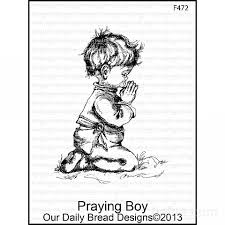 Ob nedeljah in praznikih k maši se gre, delat te dneve pa se ne sme. 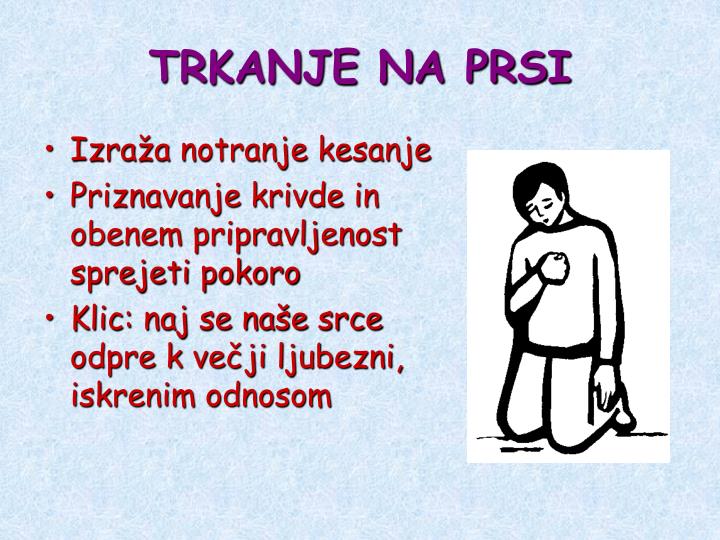 K spovedi hodi rad zelo, vsaj enkrat na leto, drugače premalo bo. 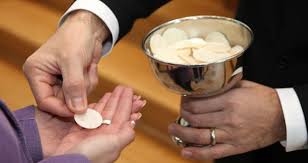 Velika noč največji krščanski praznik je, zato vsaj takrat prejmi Jezusa v svoje srce. 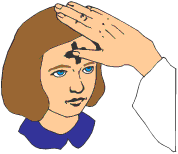 Postni petki in pepelnica dnevi so, ko malo lačni smo tudi otroci lahko.   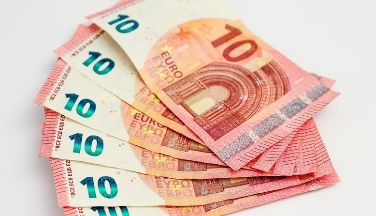 Če denar že imaš, lahko nekaj malega tudi za Cerkev daš. 